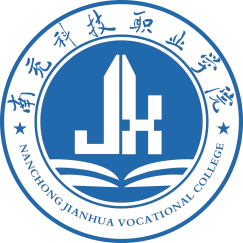 南充科技职业学院电子商务专业2021级人才培养方案（三年制）专业代码：530701编制（修订）负责人：魏旭斌教学单位负责人：陈一军编制（修订）时间：2021年6月教务处审查：教学指导委员会审批：批准时间：目 录一、专业名称及代码	1二、入学要求	1三、修业年限	1四、职业岗位面向	1五、培养目标及规格	1（一）培养目标	1（二）培养规格	21.素质要求	22.知识要求	23.能力要求	3六、课程设置及学时安排	3（一）课程设置	31.公共基础课程	32.专业技能课	9（二）素质教育活动设置	16七、人才培养模式	171.校企合作、产教融合	172.德技并修、育训结合	173.书证融通、成果转换	17八、教学进程总体安排	18九、教学实施保障	24（一）师资队伍	241.队伍结构	242.专任教师	243.专业带头人	244.兼职教师	25（二）教学设施	251.校内实训基地	252.校外实训基地	25（三）教学与学习资源	261.教材	262.	教学资源	26（四）教学方法	26（五）教学评价与考核	27（六）质量管理	27十、毕业要求	27十一、证书考取及继续专业学习建议	271.证书考取建议	272.继续专业学习建议	28十二、编制依据	28十三、附录	28附表1.人才培养方案审批表	29附表2.人才培养方案变更审批表	30一、专业名称及代码【专业名称】电子商务（新媒体营销方向）【专业代码】530701二、入学要求【招生对象】普通高中毕业生、中职毕业生或同等学历教育者三、修业年限【办学层次】高职专科【基本学制】三年（在校累计学习年限不少于3年，最长不超过5年，应征入伍者和创业者按相关规定执行）四、职业面向四、职业岗位面向主要面向营销推广、运营管理、客户服务、网络信息制作与发布、新媒体策划与运营等岗位群，从事电商视觉设计、电商运营、新媒体运营、短视频制作、短视频运营等工作。具体职业面向及工作岗位见表1。表1电子商务专业职业岗位面向五、培养目标及规格（一）培养目标本专业培养理想信念坚定，德、智、体、美、劳全面发展，具有一定的科学文化水平，良好的人文素养、职业道德和创新意识，精益求精的工匠精神，较强的就业能力和可持续发展的能力；掌握电子商务运营、新媒体营销、营销数据分………………所属专业大类（代码）所属专业类（代码）对应行业（代码）主要职业类别（代码）主要岗位群或技术领域举例职业资格证书或职业技能等级证书或行业企业证书举例财经商贸大类（63）电子商务类（6308）互联网和相关服务（64）批发业（51）零售业（52）销售人员（4-01-02）商务咨询服务人员（4-07-02））营销推广、运营管理、客户服务、网络信息制作与发布、新媒体策划与运营计算机等级证书电子商务师证书新媒体管理师